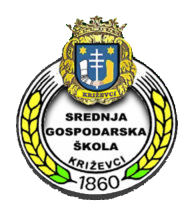 S R E D NJ A    G O S P O D A R S K A    Š K O L A   K R I Ž E V C IMilislava Demerca 1, 48260  Križevci, OIB:58166527230www.ss-gospodarska-kc.skole.hr  E-mail: ured@ss-gospodarska-kc.skole.hrTel/fax: 048/682-614  Tel: 048/681-247 KLASA: 003-06/20-01/3URBROJ: 2137-53-06-20-3                                 Križevci, 13. veljače 2020.	Na temelju članka 127. Zakona o odgoju i obrazovanju u osnovnoj i srednjoj školi („Narodne novine“ broj: 87/08, 86/09, 92/10, 105/10, 90/11, 5/12, 16/12, 86/12, 126/12, 94/13, 152/14, 7/17, 68/18 i 98/19 - u daljnjem tekstu: Zakon) u vezi s člankom 91. Statuta Srednje gospodarske škole Križevci, Školski odbor Srednje gospodarske škole Križevci na sjednici održanoj 13. veljače 2020. godine donosiODLUKUo imenovanju ravnatelja Srednje gospodarske škole KriževciToni Svoboda, prof. tjelesne i zdravstvene kulture, iz Križevaca, Petra Zrinskog 8a, imenuje se ravnateljem Srednje gospodarske škole Križevci na vrijeme od 5 godina.Mandat ravnatelju počinje s danom 19.3.2020. godine.Ova Odluka stupa na snagu nakon dobivene suglasnosti ministra znanosti i obrazovanja. Ako ministar ne uskrati suglasnost u roku od 15 dana od dana dostave zahtjeva za suglasnošću smatra se da je suglasnost dana.Obrazloženje	Školski odbor Srednje gospodarske škole Križevci raspisao je 15. siječnja 2020. godine natječaj za imenovanje ravnatelja škole. Natječaj je objavljen 17. siječnja 2020. godine u Narodnim novinama broj 7/2020 i na oglasnoj ploči i mrežnim stranicama Škole dana 17. siječnja 2020. godine.	U natječajnom postupku zaprimljena je prijava jednoga kandidata; Tonija Svobode, profesora iz Križevaca, Petra Zrinskog 8a. Na sjednici održanoj 30. siječnja 2020. godine školski odbor je utvrdio da kandidat ispunjava sve propisane nužne uvjete natječaja za ravnatelja školske ustanove iz članka 126. Zakona te da je prijava potpuna i pravodobna. Proveden je postupak vrednovanja dodatnih kompetencija te je Školski odbor utvrdio listu s imenom samo jednog kandidata za ravnatelja škole koja je dostavljena Nastavničkom vijeću, Vijeću roditelja i skupu radnika. 	U skladu s člankom 127. stavkom 8. Zakona održane su sjednice Nastavničkog vijeća, Vijeća roditelja i skupa radnika na kojima je nakon predstavljanja programa rada kandidata Tonija Svobode proveden postupak tajnog glasovanja o kandidatu za ravnatelja Škole.  Navedena tijela dostavila su Školskom odboru pisane zaključke o zauzetim stajalištima tih tijela o kandidatu za ravnatelja prema kojima je kandidat za ravnatelja Toni Svoboda.	Kandidat je na sjednici Školskog odbora održanoj 13. veljače 2020. godine predstavio program rada za mandatno razdoblje nakon čega su članovi Školskog odbora javnim glasovanjem jednoglasno za ravnatelja izabrali gosp. Tonija Svobodu, prof. 	Slijedom navedenog Školski odbor Srednje gospodarske škole Križevci odlučio je kao u izreci ove Odluke.	Uputa o pravnom lijeku: Svi prijavljeni kandidati imaju pravo pregledati natječajnu dokumentaciju te u roku od 15 dana od dana primitka ove Odluke mogu zatražiti sudsku zaštitu prava pri Općinskom sudu mjesno nadležnom prema sjedištu poslodavca.   Predsjednica Školskog odbora:Nataša Mikinac, prof.Dostaviti:Toni Svoboda, prof., ovdjeMinistarstvo znanosti i obrazovanja, Donje Svetice 38, 10000 Zagreb,Koprivničko-križevačka županija, Upravni odjel za obrazovanje, kulturu, znanost, sport i nacionalne manjine, Ulica Antuna Nemčića 5, 48000 Koprivnica,Trgovački sud u VaraždinuPismohrana, ovdje.